ПрограммаVII  МЕЖДУНАРОДНАЯ КОНФЕРЕНЦИЯПерспективные полимерные композиционные материалы. Альтернативные технологии. Переработка. Применение. Экология.(«Композит-2016»)28-30 июня 2016 годаг.ЭнгельсПрограммаОрганизационный комитет конференции:Председатель: Сытник А.А. – первый проректор СГТУ им. Гагарина Ю.А., д.т.н., профессор.Заместители: Остроумов И.Г. – д.хим.н., директор Энгельсского технологического института (филиала) СГТУ им. Гагарина Ю.А.;Устинова Т.П. – д.техн.н., зав.кафедрой «Химические технологии», Энгельсского технологического института (филиала) СГТУ им. Гагарина Ю.А.Члены Оргкомитета: Арзамасцев С.В. - д.техн.н., профессор, зам.директора по НИД Энгельсского технологического института (филиала) СГТУ им. Гагарина Ю.А., г.Саратов;Арутюнян А.Б. – зам.директора института химической физики им.А.Б.Налбандяна НАН РА, г.Ереван;Баронин Г.С. – д.техн.н., профессор, руководитель НОЦ ТамбГТУ-ИСМАН «Твердофазные технологии», г.Тамбов;Бесшапошникова В.И. - д.техн.н., профессор кафедры «Материаловедение» МГУДТ, г.Москва;Володин В.В. – генеральный директор ООО «Саратоворгсинтез», г.Саратов;Галиханов М. Ф. - д. техн. н., профессор кафедры «Технологии переработки полимеров и композиционных материалов» КНИТУ, г.Казань;Гороховский А.В. – д.техн.н., профессор, декан физико-технического факультета СГТУ им. Гагарина Ю.А., г.Саратов;Карманова О.В. – д.техн.н., профессор,зав.кафедрой «Химии и химической технологии органических соединений и переработки полимеров» ВГУИТ, г.Воронеж;Лысенко А.А. – д.техн.н., профессор, зав.кафедрой «Наноструктурные, волокнистые и композиционные материалы им. А.И. Меоса», СПГУПТД, г.Санкт-Петербург;Осипчик В.С. – д.техн.н., профессор, зав.кафедрой «Технология переработки пластмасс», РХТУ им. Д.И.Менделеева, г. Москва;Мурадов А.Б. - к.техн.н., директор по производству ООО «НПП ПОЛИПЛАСТИК»,Рамазанов К.Р. - профессор кафедры «Химия и химическая технология», Западно-Казахстанский аграрно-технический университет имени Жангир хана, г.Уральск, Республика Казахстан;Соловьева Н.Д. - д.техн.н., профессор кафедры «Химические технологии» Энгельсского технологического института (филиала) СГТУ им. Гагарина Ю.А., г.Саратов;Хаширова С.В. - д.хим.н., профессор, зав. кафедрой «Органическая химия и высокомолекулярные соединения» КБГТУ, г.Нальчик;Щербина Л.А. – к.техн.н., доцент, зав.кафедрой «Химическая технология высокомолекулярных соединений», МГУП, г. Могилев, Республика Беларусь.Программный комитет:Председатель:Панова Л.Г. – д.хим.н., профессор кафедры «Химические технологии», Энгельсского технологического института (филиала) СГТУ им. Гагарина Ю.А.;зам. председателя:Севостьянов В.П. – д.техн.н., профессорзаместитель директора по инновационной и научной работе ООО «Научно-производственное предприятие «ВЕНД», лауреат Государственной премии СССР.Члены:Борисова Н.В. -.техн.н., доцент кафедры «Химические технологии» Энгельсского технологического института (филиала) СГТУ им. Гагарина Ю.А.;Бычкова Е.В. – к.техн.н., доцент кафедры «Химические технологии» Энгельсского технологического института (филиала) СГТУ им. Гагарина Ю.А.;Кадыкова Ю.А. – д.техн.н., профессор кафедры «Химические технологии» Энгельсского технологического института (филиала) СГТУ им. Гагарина Ю.А.Савельева Е.А. - к.техн.н., доцент кафедры «Химические технологии» Энгельсского технологического института (филиала) СГТУ им. Гагарина Ю.А.;Свешникова Е.С. - к.техн.н., доцент кафедры «Химические технологии» Энгельсского технологического института (филиала) СГТУ им. Гагарина Ю.А.Программа проведения конференции28 июня 2016 (вторник)   1000-13001000 Открытие конференции. Вступительное слово первого  проректора, профессора Саратовского государственного университета имени Гагарина Ю.А Сытник А.А. Приветственное  выступление  директора  технологического института(филиала) Саратовского государственного университета имени Гагарина Ю.А. Остроумова И.Г.ПЛЕНАРНОЕ  ЗАСЕДАНИЕПредседатель –  д.техн.н., профессор. зав.кафедрой «Химические технологии»                               Устинова Т.П.(ЭТИ (филиал) СГТУ имени Гагарина Ю.А.)1030  Современные достижения и перспективы в области создания полимерных материалов для фотовольтаики д.техн.н., доцент ЭТИ (филиала) СГТУ имени Гагарина Ю.А. Бурмистров И.Н. 1100 Проблемы применения наноалмазов в качестве наполнителей в технологии полимерматричных композиционных материаловд.техн.н., профессор Ижевского государственного технического  университета имени М.Т Калашникова Шуклин С.Г. 1130 О проблемах и перспективах развития нефтехимического комплекса Западного Казахстанад.техн.н., профессор Западно-Казахстанского аграрно-технического университета имени Жангир хана, Рамазанов К.Р.1200 Проблемные вопросы химической технологии: роль теплопередачи в химико-технологических процессахд.техн.н., профессор ЭТИ (филиала) СГТУ имени Гагарина Ю.А. Студенцов В.Н.1230 Приоритетные направления в химии углеродад.техн.н., профессор ЭТИ (филиала) СГТУ имени Гагарина Ю.А. Яковлев А.В.СЕКЦИОННЫЕ ДОКЛАДЫ28 июня 2016 г.Вечернее заседание 1400 – 1630Председатель –  д.техн.н., профессор Бесшапошникова В.И. (Московский гос. ун-т дизайна и технологии.)1400  Дмитриев О.С., Живенкова А.А., Дмитриев А.О. Проектирование оптимальных технологических режимов отверждения толстостенных изделий из полимерных композиционных материалов (Тамбовский гос. техн. ун-т)1430 Черемухина И.В. Научные и технологические основы физической модификации армированных полимерных композиционных материалов инженерно-строительного назначения (ЭТИ (филиал) СГТУ имени Гагарина Ю.А.)1500 Гусева Е.С. Научные основы интеркалирования – деинтеркалирования литий-металлоксофторидных электродов редкоземельными металлами и фулеренами в свете решения проблемы создания высокоэнергоемких металл-ионных аккумуляторов (ЭТИ (филиал) СГТУ имени Гагарина Ю.А.)1530 Тарановская Е.А., Собгайда Н.А. Разработка композиционных  сорбционных материалов на основе хитозана для очистки вод (Оренбургский гос. ун-т)1600- 1630 Возложение цветов к памятной доске д.техн.н., профессора, основателю кафедра «Химическая технология» Артеменко С.Е.1630 Экскурсия29 июня 2016 г.Утреннее заседание 930 – 1300Председатель – д.техн.н., профессор, декан физико-технического факультета                                           Гороховский  А.В. (С ГТУ имени Гагарина Ю.А.)930 Фролова И.И. Разработка технологии нестационарного электролиза при нанесении никелевого покрытия с повышенной защитной способностью (ЭТИ (филиал) СГТУ имени Гагарина Ю.А.)1000 Дьяченко Д.И., Фомичев В.Т. Магнитные и оптические характеристики гальванических осадков никеля, полученных из ионных жидкостей на основе холин хлорида (Волгоградский гос. ун-т)1020 Тимофеев И.В. Разработка технологии электрофлотокоагуляционного извлечения белков из растворов растительного и молочного сырья (ЭТИ (филиал) СГТУ имени Гагарина Ю.А.)1040 Мурзагалиев А.Н. Методологические аспекты процесса электрохимического модифицирования сплавов системы Cu-Pb-Bi и разработка кальциевого матричного электрода на их основе (ЭТИ (филиал) СГТУ имени Гагарина Ю.А.)1100- 1110 кофе-брейк1110 Никитина Н.В., Тарасова Н.С., Никитина Н.В., Комов Д.Н., Казаринов И.А. Разработка  комплексных  гранулированных наноструктурных сорбентов  различного  назначения  на  основе  природного бентонита (Саратовский национальный исследовательский гос. ун-т имени Н.Г.Чернышевского)1130 Сапишева А.А., Бурашникова М.М., Шалаева B.C. Исследование свойств растворов полимеров для получения волокнистых материалов методом электроформования (Саратовский национальный исследовательский гос. ун-т имени Н.Г.Чернышевского)1150 Сверчков А.А., Земляков А.Ю., Лобанков Е.В., Ромаденкина С.Б. Применение продуктов пиролиза горючего сланца в битумных эмульсиях (Саратовский национальный исследовательский гос. ун-т имени Н.Г.Чернышевского)1210 Ильиных И.А. Физико-механические свойства композитов на основе полипропилена, наполненного углеродными нанотрубками (Московский национальный исследовательский техн. ун-т «МИСиС)1230 Муратов Д.С., Ильиных И.А., Кузнецов Д.В. Повышение теплопроводности полипропилена с использованием модифицированного гексагонального нитрида бора (Московский национальный исследовательский техн. ун-т «МИСиС)1300 - 1400 Обед29 июня 2016 г.Вечернее заседание 1400 – 1700Председатель – д.техн.н., профессор Дмитриев О.С.                                                                   (Тамбовский гос. техн. ун-т)1400 Пономарева Г.П. Основы формирования многослойных композитов с модифицированным средним слоем из пенопласта (ЭТИ (филиал) СГТУ имени Гагарина Ю.А.)1430 Щербинина О.Н. Методология электрохимического модифицирования сплавов системы Cu-Pb-Bi и разработка кальциевого матричного электрода на их основе. (ЭТИ (филиал) СГТУ имени Гагарина Ю.А.)1500 Свешникова Е.С. Углеродные пористые композиционные материалы для теплоизоляции (ЭТИ (филиал) СГТУ имени Гагарина Ю.А.)1520 Шуклин Д.С.  Влияние наноструктур на теплофизические свойства пенококсов (ООО «Новый дом», г. Ижевск)1520-1530 кофе-брейк1530 Вениг С.Б., Щербакова Н.Н., Сержантов В.Г., Сплюхин В.П. Организация практико-ориентированной подготовки специалистов на базовой кафедре сорбционных материалов Саратовского государственного университета имени Н.Г. Чернышевского (Саратовский национальный исследовательский гос. ун-т имени Н.Г.Чернышевского)1550 Оглезнев А.А., Шишкин В.В., Шелемба И.С. Волоконная брэгговская решетка как путь к системе непрерывной диагностики и прогностики состояния полимерных композиционных деталей (Пермский НИПУ)1610 Никитина Л.В., Кособудский И.Д. Модификация  термопластичного полимера наночастицами диоксида кремния и изучение свойств полученных композитов (Саратовский гос. техн. ун-т)1630 Бесшапошникова В.И., Липатова Л.А.,  Жагрина И.Н., Змеева Е.Д., Бесшапошникова Н.В., Субботина Е.В., Зюлин А.А. Разработка композиционного электропроводящего текстильного материала (Московский гос. ун-т дизайна и технологии)30 июня 2016 г.Утреннее заседание 930 – 1300Председатель – д.техн.н., профессор кафедры «Химические технологии» Арзамасцев С.В.(ЭТИ (филиал) СГТУ имени Гагарина Ю.А.)930 Левкина Н.Л. Инновационные технологии создания полимерматричных композиционных материалов (ЭТИ (филиал) СГТУ имени Гагарина Ю.А.)1000 Линьков М.В. Арзамасцев С.В. Армирующие полимерные сетки стрэн - инновационный продукт для использования в строительных конструкциях (ООО «ТД Новополимер» г. Чехов)1020 Ермоленко А.В. Наполнители для полимерных композиционных материалов на основе титаната свинца, ослабляющие гамма-излучение (ЭТИ (филиал) СГТУ имени Гагарина Ю.А.)1040 Легкая Д.А., Соловьева Н.Д. Структурные превращения в кислом электролите никелирования с добавкой РАДО (ЭТИ (филиал) СГТУ имени Гагарина Ю.А.)1100 Жускеев А.Р., Попова С.С., Гусева Е.С. Электрохимическое модифицирование диоксидномарганцевого электрода в растворах молибдатов и вольфраматов щелочных металлов и разработка технологии изготовления гетерогенных металлооксидных электродов для ЛИА (ЭТИ (филиал) СГТУ имени Гагарина Ю.А.)1120- 1130 кофе-брейк1130-1300 Стендовые доклады1400 - 1500 – Обед        15 00-16 00 Итоговый круглый стол по современным проблемам создания полимерматричных композиционных материалов. Обзор стендовых докладов. Принятие решения конференции.  Стендовые доклады: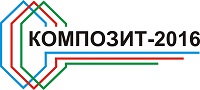 Посвящается 60-ти летию ЭТИ (филиала) СГТУ   имени Гагарина Ю.А.Посвящается 60-ти летию ЭТИ (филиала) СГТУ   имени Гагарина Ю.А.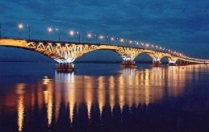 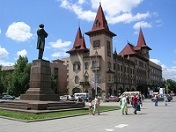 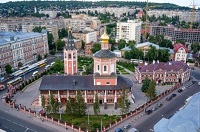 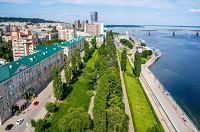         Дата              Время             Мероприятия27 июня 2016 года(понедельник)800 – 20 00Заезд, регистрация участников конференции, размещение в гостиницах (фойе главного корпуса института)28 июня 2016 года(вторник)800- 1000Регистрация участников (фойе главного корпуса института)28 июня 2016 года(вторник)100- 1300Открытие конференции.Пленарное заседание28 июня 2016 года(вторник)1300-1400Обед28 июня 2016 года(вторник)1400-1630Секционное заседание28 июня 2016 года(вторник)1630Обзорная экскурсия по г.Энгельсу и г.Саратову с посещением парка Победы29 июня 2016 (среда)930-1300Секционное заседание29 июня 2016 (среда)1300-1400Обед29 июня 2016 (среда)14 00-1700Секционное заседание29 июня 2016 (среда)1800Товарищеский ужин (сбор у главного корпуса)30 июня 2016(четверг)930-1130Секционное заседание30 июня 2016(четверг)1130-1300Стендовые доклады30 июня 2016(четверг)1300-1400Обед30 июня 2016(четверг)1500-1600Итоговый круглый стол по современным проблемам создания полимерматричных композиционных материалов. Обзор стендовых докладов. Принятие решения конференции Секция 1. Фундаментальные и прикладные исследования в области создания полимеров и композитов функционального назначенияАнохин Е.А., Макишев Ж.К., Сивенков А.Б. Исследование процесса обугливания древесины длительного естественного старения Арзамасцев С. В., Гильман А. А., Сопляченко В. Н., Щербаков А. С.Ванты из ровингаАхмедов В.Н., Темирова М.И., Рахматов М.С. Исследование влияния кремнийорганических  полимеров в процессе формирования пленки Бычкова Е.В., Панова Л.Г. Изучение влияния антипиренов на процессы коксообразования и горения защищаемых целлюлозосодержащих полимеровБычкова Е.В., Щербина Н.А., Панова Л.Г. Структурные изменения в полиакрилонитрильных волокнах при их модификации с целью снижения горючестиВарюхин В.В., Пенкина Н.А., Розов Р.М., Устинова Т.П.Оценка эффективности применения и технического уровня модифицированного катионита на основе термо- и СВЧ-обработанного базальтового волокнаВоронова Э.В., Колоколкина Н.В. Получение модифицированного хлоринового волокна с комплексом антиадгезионных и антимикробных свойствГильман А. А., Сопляченко В. Н. Современная дождевальная машинаЛазаренко А.С., Савельева Е.А., Биктимирова А.Г., Мостовой А.С., Краснов В.В. Влияние природы электропроводной добавки на электросопротивление материала анодного заземлителяЛеонов Д.В., Розов Р.М., Арзамасцев В.С., Левкина Н.Л., Устинова Т.П. Исследование свойств полиамидного композита, полученного методом полимеризационного совмещения компонентов, на основе дисперсно-волокнистых наполнителейЛиньков М.В., Арзамасцев С.В. Композиция из полиолефинов с  различными температурами плавления для использования в строительных конструкцияхНигматуллина Д.М., Сивенков А.Б. пожарная опасность композиционных материалов на основе термомодифицированной древесины Ниёзов А.К., Амонова М.М. Исследование полимерной композиций физико-химическим методомАмонов М.Р., Ниёзов А.К., Ахмедов В.Н.  Обоснование подбора состава полимерных композиций для наполнения кожСтуденцов В.Н., Марценюк В.В.  Разработка технологии полимерного электрета на основе реактопластаУлегин С.В., Артемова А.В., Кадыкова Ю.А. Влияние различных модификаторов на функциональные характеристики эпоксибазальтопластиковЦелуйкин В.Н., Куприянов Ю.Ю., Целуйкина Г.В., Фроловичева О.А. Электроосаждение композиционных покрытий на основе никеля, модифицированных углеродными нанотрубкамиСекция 2. Приоритетные технологии, структура и свойства конструкционных материалов для современной техники на основе органических и неорганических полимеров и новых электрохимических покрытийБарабанов С.Н., Попова С.С. Электрохимический механизм пассивирующего эффекта оксидного покрытия, формирующегося на стали при паротермической обработке на стадии обезжириванияВасильева Н.А., Сербиновский М.Ю., ПоповаО.В. Комплексообразование в процессах химического меднения из содержащего поливинилпирролидон композиционного раствораГерасимова В.М., Зубова Н.Г., Захаревич А.М., Устинова Т.П. Структурные особенности и свойства модифицированных вискозных технических нитей  и эпоксидных композитов на их основеГорбачева Е.Ю.,  Соловьева Н.Д., Стецкая Е.Н. Роль предварительной обработки стали  в процессе электроосаждения свинца из борфторстоводородного электролитаДанилова Е.А., Хомутова Т.Ю., Сидоровнина О.П. , Писклова К.С. Работа NiСЭ на основе полимерной мембраны в нагретых растворахЗакирова С.М., Борисова Н.В., Зыков Д.В. Разработка технологических условий гальванического меднения проводящего пластикаЗакирова С.М., Борисова Н.В., Кривошеина Н.Н. Нанесение свинцового покрытия на углепластикЗакирова С.М., Борисова Н.В., Рахметулина Л.А. Влияние вида наполнителя на процесс химического меднения углепластикаКаюшников С.Н., Прокопчук Н.Р., Вишневский К.В. Эластомерные композиции с цинкосодержащей технологической добавкойКудряшова Н.В., Коротков В.А., Шпекина В.И., Савельева Е.А. Влияние ультразвука на начальные стадии электроосаждения диоксида свинца на различные подложкиМилованова Л.Р., Васильева Л.Б., Легкоступ А.А. Исследование эффективности процесса нанесения  регулярного микрорельефа методом поверхностного пластического деформированияМорозова М.Ю., Загоруйко М.В., Климова Н.А., Иванова С.Н., Шульц Ю.М. Модификация текстильных материалов для спецодеждыМорозова М.Ю., Морковкин Ю.В., Иванова С.Н., Климова Н.А., Шульц Ю.М. Криотехнология – как способ создания новых композиционных материаловНазмиева А.И., Гайнанова Г.А., Мусина Л.Р., Галиханов М.Ф. Композитные листы на основе бумаги и полилактидаПочкина С.Ю., Джумиева А.С., Ченцова Е.В. физико-химические свойства электролита цинкования, содержащего глицин Рамазанов К.Р.,  Чуваков В.Г. Антикоррозионное полимерное покрытие на основе цинка пластинчатой формыСеврюгин А.В., Горшков Н.В., Гоффман В.Г., Гороховский А.В., Хазова А.Б., Тарасенко О.Е. Электрофизические свойства композитов на основе полититаната калия и полимерных адгезивовСочнева Ю.В., Попова С.С. Цветометрическое определение производных фенола в промышленных стоках и перспектива использования вольтамперометрииФролов И.Н., Забудьков С.Л., Медведева М.В., Финаенов А.И. Анодный синтез терморасширяющихся соединений графита в нитрат-содержащих электролитах с применением гальваностатического режима Целуйкин В.Н., Корешкова А.А., Целуйкина Г.В., Хлопкова А.В., Апостолов С.П. Электроосаждение и свойства композиционных покрытий на основе цинкаЦелуйкин В.Н., Фроловичева О.А., Целуйкина Г.В. Получение коллоидных дисперсий фуллерена С60Целуйкина Г.В., Гасанова О.А., Целуйкин В.Н., Меньшов Н.В. Получение и свойства композиционных покрытий на основе хрома, модифицированных оксидом алюминияЧадина В.В., Целуйкин В.Н., Егорова А.Ю., Гасанова О.А., Целуйкина Г.В., Неверная О.Г., Хлопкова А.В. Синтез 5-фенил-3-(3-метокси-4-гидроксибензилиден)-3н-фуран-2-она и его применение в гальванотехникеЧенцова Е.В., Зайцева Е.В. Формирование сплава цинк-никель-кобальт в реверсивном режиме электролизаЩичко И.А., Дудкина М.А., Соловьева Н.Д.Влияние состава электролита и режима электролиза на свойства электролитического цинка, осажденного из кислого электролитаСекция 3. Материаловедение и нанокомпозитные материалыАбдуллин В.Ф.  Особенности получения и переработки биополимера хитозанаАркушевски П.В., Середина М.А. Исследование процесса термолиза растительного сырья при получении углеродных материаловБалькаев Д.А., Беззаметнов О.Н., Скрябнев Г.В. Глинонаполненные полимерные композиционные материалы на основе полипропилена Бредихин П.А., Кадыкова Ю.А. Влияние модификации базальтового наполнителя на свойств ПКМ на основе полиэтиленаБурганов Р.Р., Мочалова Е.Н., Галиханов М.Ф., Баннов А.Г., Шибаев А.А. Изучение электретных свойств композиций эпоксидного олигомера и углеродных нанотрубокГайнулин Р.Н., Середина М.А. Снижение пожарной опасности полимерных материалов различного химического состава на основе волокна терлонКардаш М.М., Айнетдинов Д.В., Амбарнов Д.В., Полный Р.С. Влияние давления на структурные характеристики катионообменных материалов «Поликон К» на основе новолачных фенолформальдегидных волокон Кербер М.Л., Сопотов Р.И., Костенко В.А., Павлова Г.А., Горбунова И.Ю. Свойства эпоксиаминного  связующего, модифицированного термостойкими термопластичными полимерами Ковалева Н.Е., Бесшапошникова В.А., Климова Н.А. Инновационные технологии формообразования полимерных оболочек одеждыЛешкевич А.В., Шашок Ж.С., Кузьмина В.А. Влияние пластифицирующих добавок на основе вторичного нефтехимического сырья на свойства эластомерных композицийЛурье К.Д., Кадыкова Ю.А., Севостьянов В.П. Исследование свойств модифицированных фенолформальдегидных базальтопластиковМасляков Н.К., Вавилова С.Ю., Пророкова Н.П., Базаров Ю.М. Полипропиленовые комплексные нити, наполненные железосодержащими наночастицами, стабилизированными теломерами политетрафторэтиленаМостовой А.С., Курбатова Е.А., Панова Л.Г. Эффективные наполнители для эпоксидных матрицМостовой А.С., Е.А. Леденев А.Н., Панова Л.Г. Влияние активации эпоксидных составов на физико-механические свойства композитов на их основеНазмиева А.И., Гайнанова Г.А., Мусина Л.Р., Галиханов М.Ф. Композитные листы на основе бумаги и полилактидаНуртазина А.С., Бредихин П.А., Кадыкова Ю.А., Севостьянов В.П. Влияние базальта различного месторождения на свойства полиэтиленаРамазанов К.Р., Севостьянов В.П., Мергалиева С.К, Елеуов А.Б. Синтез акриловых полимеров эмульсионной полимеризацией для водно-дисперсионных красокRafikova K.S., Zazybin A.G.,  Aydemir M.,  Temel H., Nermin M., Eda Cavus.,  Askerov A.K., Abuev Z.S.  Ionic liquid containing polymer materials as effective catalysts of transfer hydrogenationРодина А. А., Запсис К. В., Николайчук А. Н., Савонин А. А., Казаринов И. А. Физические параметры нетканых мембран на основе нановолокон, полученных из смеси полимеров методом электроформования.Русова Н.В., Асташкина О.В., Лысенко А.А., Каширский Д.А. Модифицированные волокна из полиоксадиазола и активированные углеродные волокна на их основеСажнев Н.А., Касаткина М.А., Кильдеева Н.Р. Получение биосовместимых гелей и плёнок на основе хитозана, сшитого дженипиномСвешникова Е.С., Лысенко.А.А., Перминов Я.О. Углеволокнистые композиционные материалы для теплоизоляцииСеделкин В.М., Лебедева О.А., Суркова А.Н.  К определению порометрических характеристик барофильтрационных хитозановых мембранСладков О.М. ,  Коломиец Т.В., Коваль А.В., Свешникова Е.С. Оценка и сравнительная характеристика механических свойств углепластиков на основа полиамидаУсс Е.П., Касперович А.В., Шашок Ж.С. Исследование релаксационных процессов в эластомерных композициях, модифицированных в среде низкомолекулярного полиэтиленоксидаХардина И.А., Алейникова Т.П. Модификация n-хлорполикапроамидных волоконЯковлев Н.А., Плакунова Е.В., Панова Л.Г. Гибридные наполнители – антипирены в эпоксидных композициях пониженной горючестиСекция 4. Компьютерные методы моделирования и проектирования технологии изделий из композиционных материаловБаронин Г.С. , Бузник В.М., Полуэкто В.Л., Худяков В.В., Завражин Д.О., Воронин Н.В. Полимерные композиционные материалы на основе сверхвысокомолекулярного полиэтилена, модифицированного наносиликатамиЗиганшина А.С., Улитин Н.В., Терещенко К.А., Ганиев Г.М., Широких Е.Б., Степанова В.А., Кобжев С.С., Круглова А.Е.,  Захаров В.П. Перспективы применения трубчатого турбулентного аппарата в технологических схемах получения синтетических каучуковТерин Д.В., Кардаш М.М., Галушка И.В., Ревзина Е.М. Конформационный анализ материалов «Поликон К»Терин Д.В., Кондратьева О.Ю., Ревзина Е.М., Кожевников И.О. «Materials by design» -  новое направление при создании перспективных полимерных композиционных материаловХорохордин А.М., Попова А.Ю., Глазков С.С. Устойчивость композиционнных систем с позиции  термодинамики, кинетики и информатики  Шиян Д.А., Буракова А.О., Терещенко К.А., Улитин Н.В1, Темникова Н.Е., Фризен А.К., Колесов С.В. Принципы получения стереорегулярных полиметилметакрилата и полистирола методом радикально-координационной полимеризацииШульга А.М., Игуменова Т.И., Королева Е.В. Изучение процесса теплообразования резин при модификации смесью углеродных фуллеренов Секция 5. Развитие производств: инновационная деятельность, наукоемкие технологии, техническое перевооружение отрасли полимеров и композитовГужова А.А., Галиханов М.Ф., Хайруллин Р.З., Петров В.А., Кузнецова Н.В. Влияние степени кристалличности на электретные свойства биоразлагаемого полимераЕвстратова О.Д., Маслова М.В., Кильдеева Н.Р. Регулирование фармакокинетических свойств биологически активных раневых покрытий с использованием дисперсий хитозанаЗахарченко М.Ю., Мельников И.Н., Пичхидзе С.Я. Композитная насадка на респираторКаплей А.М., Таганова В.А., Пичхидзе С.Я. Уменьшение пористости углеситаллаБокова Е.С., Коваленко Г.М., Миронцева В.В., Стежка К.С. Композиционные материалы типа «синтетическая кожа» с повышенными гигиеническими свойствамиКособудский И.Д., Никитина Л.В., Еськин С.В. Получение нанокомпозиционных покрытий для силикатных стекол различного назначенияКротова О.А., Касперович А.В., Шашок Ж.С. Свойства резинометаллокордных систем с неорганическими промоторами адгезииЛысенко В.А., Крисковец М.В. Получение и исследование свойств углеродных волокон на основе полиоксадиазолаМостовой А.С., Санукова А.А., Курбатова Е.А., Панова Л.Г.  Армированные эпоксидные композиты Редина Л.В., Сагитова Н.И., Путинцева С.А. Исследование свойств композиций фторполимерный латекс – замедлитель горенияСкибина Д., Гальбрайх Л.С. Получение и некоторые свойства бетулинсодержащих  поливинилспиртовых пленокЯковлев А.В., Яковлева Е.В., Финаенова Э.В., Рахметулина Л.А. Перспективы использования интеркалированного графита для получения графитовой фольги Секция 6. Современные технологии в образовании и науке, партнерство и сотрудничество в повышении уровня образования и научной деятельностиЗалевский А.В., Епифанова Н.Н. Физкультурная деятельность в формировании общекультурных компетенций студентовМорозова Т.П., Челышева И.А.Использование инновационных компьютерных технологий при изучении графических дисциплинПолушенко И.Г., Безруков А.И. Педагогическое сотрудничество в условиях современного образованияСеменова Т.В.  Факторы познавательной социализации студентов вуза как основа акмеологической ориентации в высшей школеСекция 7. Экология и техническая безопасность. Рециклинг отходов полимерных материаловАбдугаффарова К.К., Заболотских В.В., Дорогов М.В., Викарчук А.А. Получение новых сорбционных материалов на основе глины для очистки сточных вод от тяжёлых металловБорисова Н.В., Моругова О.А., Екимова Л.П., Борисова Ю.С., Гадюкова Е.С. Определение токсичности отходов производства окси-ПАН методом биотестирования Докучаев Р.В., Голованов А.В, Попова М.Н. Использование полимерных техногенных отходов в качестве сырья для неметаллической арматурыДолбня И.В., Татаринцева Е.А., Козьмич К.В. Композиционный материал на основе отходов гальванического производства (гальваношлама) и полиэтиленаДолинская Р. М., Прокопчук Н. Р., Лейзеронок М. Е., Бомбер О.В. Использование отходов производства для изготовления формовых резинотехнических изделийЕмелин Я.И, Заболотских В.В., Бекин В.В., Фирсов В.С.,  Дорогов М.В., Викарчук А.А. Получение модифицированных сорбентов на основе природных материалов для очистки воды от феноловЖуравлева Л.Л., Морозов М.А. Объективная оценка антропогенной нагрузки на окружающую средуКутмина С.В., Заболотских В.В., Абдугаффарова К.К., Емелин Я.И., Дорогов М.В., Викарчук А.А. Разработка биосорбционного модуля для очистки нефтесодержащих вод малых автопредприятийКучеренко Е.В., Щербаков А.С., Арзамасцев С.В. Использование крупнотоннажных помышленных отходов в качестве наполнителя полиэфирной матрицы Мавлютова Л.М., Борисова Н.В., Моругова О.А. Изучение свойств композитов на основе полиамида 6 и отходов производства окси - ПАНМальцева Т.А., Попова О.В., Марьева Е.А. Синтез окисленных лигнинов во фторид-содержащих кислых электролитахОльшанская Л.Н., Собгайда Н.А. Влияние  ультрафиолета  на развитие  ряски  рода lemna  и извлечение ею меди из загрязненных стоковПоздеева М.Г., Рябухова Т.О., Окишева Н.А. Адсорбция концентрата сывороточного белка на ацетатцеллюлозных мембранах Пугачева И.Н., Никулина Н.С., Никулин С.С. Переработка и использование вторичных полимерных материаловСавельева Е. А., Дикун М. П. Разработка технологических условий комплексной очистки отработанных медьсодержащих растворовЩербаков А.С., Кучеренко Е.В., Арзамасцев С.В. Измельченное стекло как эффективный  наполнитель полиэфирных матриц